Тел: +381(0)25/418-948  Факс: +381(0)25/414-326  www.zelenilosombor.co.rs   office@zelenilosombor.co.rsОбразац 12ИЗВЕШТАЈ О СТЕПЕНУ УСКЛАЂЕНОСТИ ПЛАНИРАНИХ И РЕАЛИЗОВАНИХ АКТИВНОСТИ ИЗ ПРОГРАМА ПОСЛОВАЊАЗа период од 01.01.2023. до 30.06.2023.Сомбор , 28.07.2023.    I ОСНОВНИ СТАТУСНИ ПОДАЦИПословно име:  Јавно комунално предузеће „ЗЕЛЕНИЛО“Седиште:  Сомбор, Раде Дракулића 12Претежна делатност: 8130 – Услуге уређења и одржавања околинеМатични број: 20935421ПИБ:  108122945Надлежно министарство:  Министарство привреде         Годишњи програм пословања ЈКП „Зеленило“- Сомбор за 2023.годину усвојен је на 21. седници Скупштине града Сомбора, одржаној дана 21.12.2022.год. , Решењем број : 023-113/2022- I.II ОБРАЗЛОЖЕЊЕ ПОСЛОВАЊА         ЈКП ``Зеленило`` Сомбор, својом делатношћу, техничко-технолошком опремљеношћу, кадровским потенцијалима и природним ресурсима је пре свега сервис грађана Сомбора. Својим свакодневним услугама и понудом производа уз стручне и мотивисане раднике доприноси побољшању квалитета живота, како у друштвеном тако и у природном окружењу. Својим сталним развојем уредно, квалитетно и економски оправдано пружа комуналне услуге са циљем унапређења животних услова свих грађана са посебним освртом на заштиту животне средине а самим тим и обезбеђује квалитет живота запослених.           Конкретно, одржавање јавних зелених површина у граду и у насељеним местима од 01.01.-30.06.2023.године , реализовало се кроз следеће активности :	-Орезивање дрворедних стабала и живе ограде по налозима надзорног органа            -Сеча дрворедних стабала по налозима надзорног органа            -Орезивање стабала ради прегледности у саобраћају ( раскснице и семафори)            -Сакупљање откоса, утовар и одвоз             -Машинско и ручно кошење зелених површина у граду и насељеним местима            -Чишћење парковских стаза са сакупљањем отпада и његовим одвожењем            -Кошење траве и другог растиња на банкинама општинских путева            -Кошење амброзије            -Одржавање јавне расвете, постављање и скидање новогодишњих украса            -Одрћавање урбаног мобилијара, споменика , чесми и фонтана            -Одржавање локалних путева у зимском периоду                  -Пошумљавање депоније у Станишићу                       Одржавање јавне расвете у граду и насељеним местима са потребним материјалом, декоративном расветом за Божићне и Новогодишње празнике, на почетку 2023.године, реализовало се кроз следеће активности : у периоду јануара месеца вршено је скидање декоративне (новогодишње) расвете, како у граду Сомбору, тако и у осталим наељеним местима,  као и редовно одржавање јавне расвете. У фебруару и марту месецу, због већег обима посла по пар недеља вршено је одржавање јавне расвете са по две ауто-дизалице (корпе) како би се јавна расвета довела у функцију. У посматраном периоду замењено је око 640 сијалица, пригушница и грла, као и осталих делова електроматеријала.  У пословима зимске службе током првог квартала, редовно су вршена дежурства - према степену мобилности, као и посипање путева индустријском сољу, каменим агрегатом и хладним асфалтом у складу са налозима од стране Штаба зимске службе.        У извештају о реализацији послова до краја другог квартала 2023.године, кренућемо од податка из Програма пословања ЈКП „ Зеленило „ – Сомбор, а који се односе на закључене уговоре по искључивим правима са Градом Сомбором за 2023.годину и њиховом реализацијом.ИЗВЕШТАЈ О ЗАКЉУЧ. УГОВОРИМА ПО ИСКЉУЧИВИМ ПРАВИМА СА ГРАДОМ УГОВОРИ :                                          УГОВОР.ВРЕДНОСТ :     Реализација до 30.06.2023.                                            Одрж.јавних зел. површ.                                          120.000.000                                62.401.699Одрж. јавне расвете                                                    15.000.000                                 11.727.564Изградња јав.расвете-реконструкција                      15.000.000                                                0Одрж. спом.знамен.личност.                                       1.000.000                                      455.824Одрж. урбаног мобилијара                                          9.000.000                                    4.918.678Ревитализација зеленила                                             5.000.000                                                  0Одрж. фонтане и чесми                                               4.000.000                                       856.890        Кош. траве и раст. на банкин.општин. путева          8.500.000                                    4.802.848                                                                Зимска служба                                                            20.393.041                                  14.930.004                                              Кошење амброзије                                                     15.986.740                                 11.402.428Кошење траве и др.растиња у путном појасу            2.910.000                                      183.255      Набавка новог урбаног мобилијара                            5.999.940                                                 0Орезивање ветрозашт. појас.на пољ.земљ.                1.940.000                                                  0Подизање ветрозаштитних појасева                           4.000.000                                                 0Изградња вежбалишта у Колуту                                 1.499.832                                                 0                Изградња вежбалишта  Партизанска                          1.499.832                                  1.499.832Испорука и уградња фењера М. Коњовић                    788.688                                                 0            Замена стакала у канделаберима Краља Петра         1.997.160                                                 0Осветљење терена Д.Обрадовића                               1.499.760                                   1.499.760Пошумљавање депоније Станишић                           1.584.000                                   1.584.000                                 Осветљење Ж.Зрењанина Гаково                                  994.320                                      994.320   Осветљење трим стазе А.Шантића                             1.147.920                                                 0Осветљење трим стазе А.Шантића -други део             887.760                                                 0Уградња конз.кандел.Краља Петра                                792.000                                                0 Набавка и испорука кандел.Краља Петра                  1.526.400                                                 0   Одржавање табли са називом                                       220.000                                                  0Прикључење слова на јавн.расвету                           1.080.000                                    1.080.000УКУПНО :                                                              244.247.393                                118.337.102         Проценат остварења напред наведених Уговора на крају другог квартала 2023.године је 48,45 % , што је управо сразмеран проценат за прво полугодиште.         Исказана добит од 9.228.061 динара на крају овог квартала, настала је као логичан след након обављених послова које смо интензивирали током другог квартала, доспевши до оптималних готово педесет посто извршених радова који су предвиђени за ову годину.         Наш највећи купац « Град Сомбор » (98,86%) редовно је, а често и пре рока уплаћивао дуг по фактурама, па смо тако и ми могли пре рока да измирујемо све своје обавезе, како према добављачима, тако и према запосленима ,а подразумева се, пре свега порезе и доприносе .     Већ дужи временски период у континуитету,  не користимо дозвољени минус по текућем рачуну, а износ средстава на последњи дан овог извештајног периода је био 680.196,90 динара.     Висину капитала је увећала добит овог периода.   Што се тиче дугорочних обавеза и кредитне задужености предузећа које се односе на кредит од НЛБ банке у износу од 85.000 еура , добијен у јануару 2020.године, на отплату у тридесет и шест рата, за куповину опреме, који на дан 30.06.2023.године износи 291.132,25 динара и то је износ последње рате овог кредита  која доспева у јулу 2023.године.          Од краткорочних обавеза имамо још исказане обавезе према запосленима и обавезе према добављачима, које су у првом случају 9.314.240.90 динара, а у другом 7.406.519.30 динара и које се уредно и благовремено  извршавају, као и увек до сада.         У краткорочним обавезама је исказан и податак од 5.476.774 динара, који представља обавезу уплате 50% остварене добити оснивачу, по Финансијском извештају за 2022.годину, која ће такође бити извршена у наредном периоду. Обавеза за ПДВ у јуну, која је плаћена у јулу исказана је у износу од  1.725.123.11 динара, а за порез на добит од 207.330.82 динара.        Што се тиче података о запосленима и трошковима запослених, можемо рећи да се они исплаћују у оквирима плана, који је опет у складу са Законом. Међутим, примећује се наставак тренда смањења запослених са 88, колико је било у плану за 2022.годину, на 81 реализовано, а на крају другог квартала ове године, у којем је било планирано 81 запослених, реализација је 81.        У случају отпремнина за одлазак у пензију, није било планираних и није било реализације.         Јубиларну награду примило је двоје запослених који су и били у плану, износ плана је био 174.600 динара, а исплаћен је износ од 147.988 динара.       Посебно истичемо да је на позицијама: помоћи радницима и породицама радника и осталим накнадама трошкова запосленима исплаћено више од плана, а све из разлога великог повећања смртних случајева и лечења још од 2021.године, што је последица пандемије, као и старосне структуре запослених. У поменуте сврхе, током овог периода укупно је потрошено 613.773 динара. Примећује се да је тај износ већ сада премашује планирани износ за целу годину и без обзира што се не ради о апсолутно високом износу, он је у односу на план, исказан у проценту остварења, веома висок.       Морамо истаћи да смо ми на овој позицији ранијих година имали знатно мањи износ реализације, па смо на тој основи планирали, очигледно недовољно средстава за садашње потребе. Обзиром да се одредбе  Правилника о раду морају примењивати доследно и без изузетка, предузеће је у обавези да сваком раднику који има основан захтев за исплату ове помоћи, исту и исплати, без обзира на планирани износ.       Напомињемо да су током трећег квартала 2021.године пристигле у предузеће тридесет и две (32) тужбе од стране запослених против ЈКП „Зеленило“ Сомбор ради исплате дела регреса за 2018. и 2019. годину. Све тужбе су истоветне, висина тужбеног захтева није одређена, већ је наведено да ће се прецизирати након вештачења. До краја 2022.године није донета ни једна пресуда. У току другог квартала донете су све првостепене пресуде у свим предметима по тужби запослених , на које су уложене жалбе, које су одбијене пресудом Апелационог суда у Новом Саду. До краја другог квартала правоснажно је окончано девет предмета, у којима је усвојен тужбени захтев, тако да је на основу правоснажних пресуда, извршена исплата у тих девет предмета у појединачном износу од 141.504,68 динара.      Цене наших услуга су уговорене и наведене у Програму пословања за 2023. годину и нису се мењале. У табели је наведен извод из ценовника који је приказан у Програму пословања ЈКП „Зеленило“ за 2023.годину.          Показатељи помоћу којих се врши финансијска анализа пословања, поткрепљују све напред наведено на следећи начин :    ЕБИТДА представља добитак пре опорезивања, који се добија када се одузму само оперативни трошкови, а без искључивања трошкова камате .   ЕБИТДА =11.352 ( у 000) динара.   Затим показатељ ЕБИТ  који затим искључује трошак амортизације.    ЕБИТ = 11.350 ( у 000 ) динара.    Рацио профитабилности приноса на имовину ( РОА) који је представљен као нето добит  + расходи камата / просечна укупна имовина = 18,68 % , што је знак да је принос на укупно ангажована средства у проценту који је веома повољан.    Принос на капитал ( РОЕ ) исказан је процентом  17,28 %  што указује на врло добру  профитабилност.     Што се тиче рација задужености, све оно што говоре приказани подаци из извештаја , овде се подкрепљује кроз :     Укупан дуг према основном капиталу исказан је процентом 51,93 % и значи да  укупан дуг тим процентом учествује у вредности капитала, што је веома позитивно.     Ако посматрамо рацио текуће ликвидности можемо видети да он износи 181,80% што нам говори да су краткорочне обавезе за готово два пута мање од вредности обртних средстава, што је изванредан резултат и да је ликвидност на завидном нивоу, поготово када се има у виду да ми нисмо предузеће које се бави трговачком делатношћу, већ које пружа услуге.      Рацио активности (ефикасности ) изражен је износом од 214,94%  и он нам показује колико предузеће ефикасно употребљава сопствене ресурсе ( имовину ) за генерисање прихода, дакле остварени приход од продаје у односу на просечну укупну имовину је био на ниском нивоу.     Учешће зарада у пословним приходима исказано је процентом 56,47 % те ако се има у виду да наше предузеће пружа услуге, у којима највећи удео људског рада и ово представља веома добар резултат.        Желимо на овом месту да напоменемо да смо на конту 4950- Примљене донације за набавку опреме, до 30.06.2023.године исказали износ од 21.229.551 динар, који се сваке године увећава за примљене донације, а умањује за амортизацију истих и у суштини није обавеза у правом смислу речи, него се она огледа у обавези да се купи опрема, што ми наравно и чинимо, у складу са Уговором.      III ЗАКЉУЧНА РАЗМАТРАЊА И НАПОМЕНЕ	У  посматраном периоду  2023. године, остварили смо одличан резултат пословања из разлога повећаних активности у овом делу године, што је у природи наше делатности која је цикличног карактера и то се види по свим показатељима које смо напред навели.           Пред нама је период када наша привредна активност расте и проширује се из дана у дан, па ће се самим тим сви показатељи кретати у правцу позитивног резултата, који ће се показати , у то смо сигурни и на крају ове  пословне године.Дана 27.07.2023.                                                          Момир Миоковић ,  директор                                                                                      __________________                                                                                                  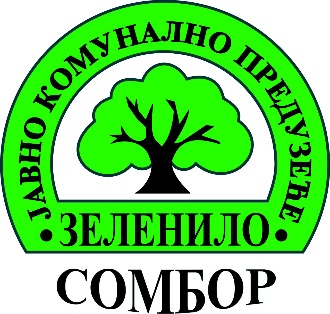        ЈКП „ЗЕЛЕНИЛО“ СомборРаде Дракулића 1225000 СомборПИБ: 108122945   Матични: 20935421Т.Р.: 205-515883-74   NLB Banka 